_____________________________________________________________________________________Découvrir, grandir, devenirORDRE DU JOUR DE L’ASSEMBLÉE GÉNÉRALELe lundi 12 septembre 2023 – 18h30-Local 200Ouverture de l’assemblée générale et mot de bienvenue de la directrice.Nomination d’un secrétaire d’assemblée Lecture et adoption de l’ordre du jourAdoption du procès-verbal de l’assemblée générale du mardi 12 septembre 2022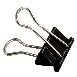 Nomination d’une présidence d’assembléeNomination d’une secrétaire d’assembléeNomination d’un responsable du scrutinPrésentation des rôles et fonctions des membres :du conseil d’établissementde l’organisme de participation des parents (OPP)du comité de parents de la CSDÉlection des nouveaux membres3 postes de 1 ans1 poste de 2 ans1 substitue1 représentant du comité de parents CSSD1 substitue au comité de parents. Conseil d’établissement :Présentation des membres et du rapport annuel 2022-2023Organisme de participation des parents (OPP) versus parents bénévolesVote pour la formation d’un OPPMot de la directionPériode de questionsLevée de l’assemblée                                                                       Véronique Bisson                                                                                                 	Directrice